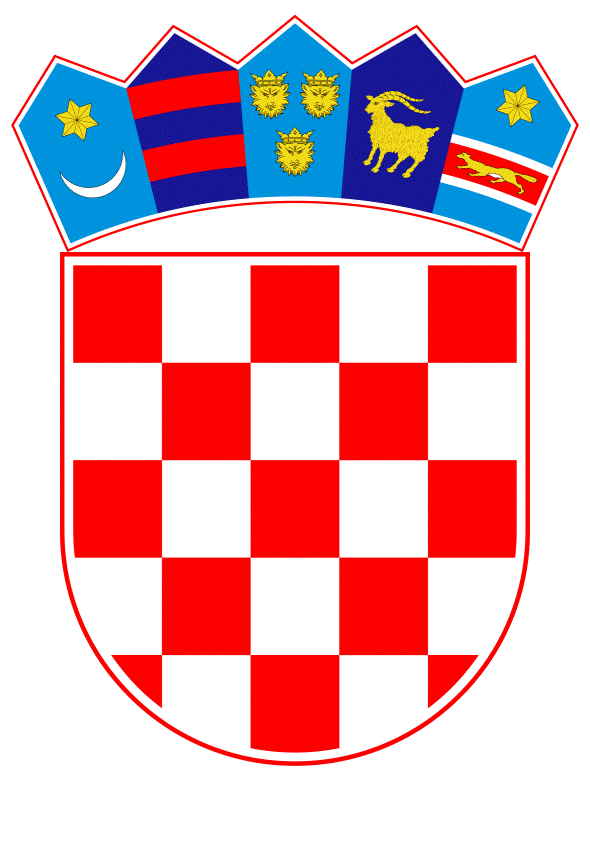 VLADA REPUBLIKE HRVATSKE		Zagreb, 6. veljače 2020.______________________________________________________________________________________________________________________________________________________________________________________________________________________________     Banski dvori | Trg Sv. Marka 2 | 10000 Zagreb | tel. 01 4569 222 | vlada.gov.hrVLADA REPUBLIKE HRVATSKE__________________________________________________________________________										NACRTKONAČNI PRIJEDLOG  ZAKONA O PROGLAŠENJU VUKOVARA MJESTOM POSEBNOG DOMOVINSKOG PIJETETAZagreb, veljača 2020.KONAČNI PRIJEDLOG ZAKONA O PROGLAŠENJU VUKOVARA MJESTOM POSEBNOG DOMOVINSKOG PIJETETAGLAVA I.OSNOVNE ODREDBEPredmet uređenjaČlanak 1.(1) Ovim se Zakonom Vukovar proglašava mjestom posebnog domovinskog pijeteta, definira njegovo značenje i status s ciljem očuvanja trajne uspomene i sjećanja na žrtvu Vukovara u Domovinskom ratu i izgradnje mira te potiče njegov društveni razvoj s naglaskom na demografski, gospodarski, kulturni i odgojno-obrazovni razvoj.(2) Vukovar se proglašava mjestom posebnog domovinskog pijeteta jer ima posebno važnu ulogu u hrvatskoj povijesti uspostave samostalne, nezavisne, suverene i demokratske države, te predstavlja simbol otpora, žrtve, pobjede i zajedništva odnosno obrane državnog suvereniteta i teritorijalnog integriteta Republike Hrvatske u Domovinskom ratu.Pisanje rodnih pojmovaČlanak 2.Izrazi koji se koriste u ovom Zakonu, a imaju rodno značenje odnose se jednako na muški i ženski rod.  Tumačenje odredbi Članak 3.Odredbe ovoga Zakona trebaju se tumačiti i primjenjivati sa svrhom poštivanja hrvatskog naroda i pripadnika nacionalnih manjina, razvijanja razumijevanja, solidarnosti, snošljivosti i dijaloga među njima.GLAVA II.OBILJEŽAVANJE POSEBNOG DOMOVINSKOG PIJETETAPojam posebnog domovinskog pijetetaČlanak 4.(1) Poseban domovinski pijetet, u smislu ovoga Zakona, predstavlja posebno poštovanje prema poginulim i nestalim hrvatskim braniteljima iz Domovinskog rata u Vukovaru te svim hrvatskim braniteljima iz Domovinskog rata koji su branili slobodu, demokraciju i zajedništvo hrvatskog naroda, svim civilnim stradalnicima iz Domovinskog rata te Vukovaru, simbolu otpora, hrabrosti, zajedništva i mira, koji je tijekom oružane agresije na Republiku Hrvatsku u Domovinskom ratu pretrpio velike ljudske gubitke i razaranja materijalnih dobara odnosno kulturne baštine.(2) 	Poseban domovinski pijetet iz stavka 1. ovoga članka obuhvaća:a)	sjećanje na poginule i nestale hrvatske branitelje i civile u Domovinskom ratub)	dostojno obilježavanje dana posebnog domovinskog pijeteta u Vukovaru iz članka 7. ovoga Zakonac)	označavanje i dostojno obilježavanje područja posebnog domovinskog pijeteta odnosno vukovarskih mjesta stradavanja i sjećanja iz Domovinskog rata iz članka 8. ovoga Zakonad)	odgovarajuće odgojno-obrazovne i znanstvene aktivnosti s ciljem očuvanja sjećanja na žrtvu Vukovara te njegovu povijesnu ulogu u uspostavi suvereniteta Republike Hrvatskee)	na prigodan način prezentiranje osobnih imena poginulih i nestalih hrvatskih branitelja i civila iz Domovinskog rataf)	izlaganje povijesne građe vezane uz Domovinski rat, osobnih i drugih predmeta te pisama hrvatskih branitelja iz Domovinskog rata i civilnih stradalnika s vukovarskog područja ig)	druge aktivnosti kojima se na dostojanstven način izražava poseban domovinski pijetet te doprinosi izgradnji i održanju mira.Područje posebnog domovinskog pijetetaČlanak 5.Područje posebnog domovinskog pijeteta iz članka 1. ovoga Zakona obuhvaća područje Grada Vukovara i naselje Bogdanovci u Općini Bogdanovci.Dani posebnog domovinskog pijetetaČlanak 6.Na dane posebnog domovinskog pijeteta označava se odavanje poštovanja svim poginulim i nestalim hrvatskim braniteljima i civilima iz Domovinskog rata te svim hrvatskim braniteljima i civilnim stradalnicima iz Domovinskog rata, a u širem smislu označava se odavanje poštovanja prema svima koji su dali svoj doprinos za uspostavu i očuvanje Republike Hrvatske kao samostalne, nezavisne, suverene i demokratske države.Razdoblje obilježavanjaČlanak 7.(1) 	Dani posebnog domovinskog pijeteta uključuju obilježavanje sljedećih dana:a)	17. studenoga – Dan sjećanja na Vukovarsku bolnicu 1991.b)	18. studenoga – Dan sjećanja na žrtve Domovinskog rata i Dan sjećanja na žrtvu Vukovara i Škabrnje c)	19. studenoga – Dan sjećanja na žrtvu Borova naselja 1991. id)	20. studenoga – Dan sjećanja na žrtve Veleprometa i Ovčare te prestanak otpora hrvatskih branitelja iz Domovinskog rata u Vukovaru.(2) 	Obilježavanje dana iz stavka 1. ovoga članka provodi se svake kalendarske godine.(3) 	Dani iz stavka 1. točaka a), c) i d) ovoga članka ne smatraju se blagdanima, spomendanima ni neradnim danima u smislu zakona kojim se uređuju blagdani, spomendani i neradni dani u Republici Hrvatskoj.Mjesta obilježavanjaČlanak 8.(1) Mjesta na kojima se odaje posebni domovinski pijetet u Vukovaru su mjesta stradavanja i sjećanja iz Domovinskog rata, odnosno:a)	objekti pod upravljanjem tijela državne uprave nadležnog za hrvatske branitelje (u daljnjem tekstu: Ministarstvo):aa)	Memorijalno groblje žrtava iz Domovinskog rata u Vukovaru (u daljnjem tekstu: Memorijalno groblje) iab)	Spomen-obilježja mjesta masovnih grobnica žrtava iz Domovinskog rata pod upravljanjem Ministarstva:1.	 „Ovčara“2.	 „Vučedolski vinogradi“3.	 „Nova ulica“4.	 „Bogdanovci“ i5.	 „Bogdanovci – groblje“b)	objekti pod upravljanjem Javne ustanove „Memorijalni centar Domovinskog rata Vukovar“:1.	Javna ustanova „Memorijalni centar Domovinskog rata Vukovar“2.	Spomen dom „Ovčara“3.	Spomen-obilježje poginulim braniteljima Trpinjske ceste i Borova naselja i4.	Hangari „Velepromet“c)	objekti pod upravljanjem Grada Vukovara:1.	Spomenik na Trgu žrtava Ovčare2.	Središnji križ na ušću Vuke u Dunav3.	„Sotin – Skendra“4.	Križ na Lušcu5.	Vodotoranj 6.	Spomen-obilježje osobama nestalim u Domovinskom ratu i7.	Skladište „Borovo commerce“d)	objekti pod upravljanjem Općine Bogdanovci:1.	Spomen-obilježje „Bogdanovci“ i2.	Spomen-obilježje „Kukuruzni put“ e)	Spomenik 12 redarstvenika pod upravljanjem Općine Borovo.(2) Osim mjesta iz stavka 1. ovoga članka, mjestima na kojima se odaje poseban domovinski pijetet smatraju se i:a)	Nacionalna memorijalna bolnica Vukovar u kojoj se pored zdravstvene djelatnosti obavlja i memorijalno-edukacijska djelatnost sa svrhom promicanja vrijednosti Domovinskog rata ib)	 mjesta pronađenih, a neobilježenih masovnih grobnica žrtava iz Domovinskog rata te drugih koje budu naknadno pronađene i obilježene.(3) U odnosu na mjesta iz stavka 2. ovoga članka na odgovarajući se način primjenjuju odredbe ovoga Zakona koje se odnose na mjesta na kojima se odaje posebni domovinski pijetet u Vukovaru.Izgradnja, uređenje i održavanje objekataČlanak 9.(1) Izgradnja, uređenje i održavanje objekata te sve daljnje intervencije na mjestima iz članka 8. ovoga Zakona, a koje su planirane u proračunu nadležnih tijela, obavljaju se provedbom postupaka javne nabave sukladno propisima kojima se uređuje postupak javne nabave. (2) Aktivnosti iz stavka 1. ovoga članka, na objektima koji predstavljaju zaštićenu kulturnu baštinu izvode se sukladno propisima kojima se uređuje zaštita i očuvanje kulturnih dobara i uz prethodnu suglasnost autora rješenja izabranog u postupku javne nabave iz stavka 1. ovoga članka.(3) Nadležna tijela koja imaju na upravljanju objekte iz članka 8. stavka 1. ovoga Zakona odgovorna su za njihovo održavanje.(4) Iznimno od stavka 3. ovoga članka, objekte iz članka 8. stavka 1. točke a) podtočke ab) ovoga Zakona održavaju jedinice lokalne samouprave na čijem se području objekti nalaze.(5) Odredbe ovoga članka ne primjenjuju se na mjesta masovnih grobnica iz članka 8. ovoga Zakona na koje se primjenjuju propisi o obilježavanju mjesta masovnih grobnica žrtava iz Domovinskog rata koji uređuju pitanja od značenja za utvrđivanje i obilježavanje odnosno uređenje mjesta masovnih grobnica žrtava iz Domovinskog rata.Označavanje mjestaČlanak 10.(1) Mjesta iz članka 5. ovoga Zakona označavaju se kao područja posebnog domovinskog pijeteta postavljanjem odgovarajuće signalizacije na ulazima i izlazima iz tih mjesta.(2) Označavanje objekata iz članka 8. ovoga Zakona kao mjesta posebnog domovinskog pijeteta odnosno označavanje Memorijalnog groblja sukladno članku 16. stavku 3. ovoga Zakona provodi se postavljanjem odgovarajuće signalizacije.(3) Signalizacija iz ovoga članka sastoji se od znakova obavijesti i znakova za usmjeravanje, sukladno propisima o sigurnosti prometa na cestama.Nositelji aktivnosti obilježavanjaČlanak 11.(1) Nositelji aktivnosti obilježavanja posebnog domovinskog pijeteta na objektima iz članka 8. stavka 1. ovoga Zakona su nadležna tijela iz članka 8. stavka 1. ovoga Zakona koja te objekte imaju na upravljanju, ako drugim zakonom nije drugačije određeno.(2) Nositelji iz stavka 1. ovoga članka odgovorni su za organizaciju i financiranje aktivnosti u provođenju programa odavanja počasti na mjestima za koja su određeni sukladno stavku 1. ovoga članka, ako drugim zakonom nije drugačije određeno. (3) Nositelji iz stavka 1. ovoga članka, u planiranju i poduzimanju aktivnosti odavanja počasti, surađuju međusobno i s drugim tijelima koja sudjeluju u programu obilježavanja.Način obilježavanja posebnog domovinskog pijeteta Članak 12.Obilježavanje dana posebnog domovinskog pijeteta uključuje odavanje počasti poginulim i nestalim hrvatskim braniteljima i civilima iz Domovinskog rata na Memorijalnom groblju, polaganjem vijenaca i drugim aktivnostima kojima se na dostojanstven način održava sjećanje na njihovu žrtvu i doprinos u Domovinskom ratu.Odgojno-obrazovne aktivnosti u vezi obilježavanja posebnog domovinskog pijetetaČlanak 13.(1) Obilježavanje dana posebnog domovinskog pijeteta uključuje i odgojno-obrazovne aktivnosti za učenike i studente te druge zainteresirane osobe koje Grad Vukovar provodi u suradnji s Javnom ustanovom „Memorijalni centar Domovinskog rata Vukovar“, tijelima državne uprave i drugim ustanovama.(2) Stručno-edukativne materijale za obilježavanje dana posebnog domovinskog pijeteta priprema i osigurava tijelo državne uprave nadležno za znanost i obrazovanje.Posjete Memorijalnom grobljuČlanak 14.U okviru posjeta Memorijalnom groblju učenika i drugih posjetitelja koji dolaze u Vukovar radi upoznavanja s vrijednostima iz Domovinskog rata te bitke za Vukovar, a koju djelatnost provodi Javna ustanova „Memorijalni centar Domovinskog rata Vukovar“, mogu se odgovarajuće uključiti aktivnosti iz članka 12. ovoga Zakona. Znamenja na mjestima na kojima se odaje posebni domovinski pijetetČlanak 15.(1) Na mjestima iz članka 8. ovoga Zakona mogu biti istaknuta samo državna znamenja Republike Hrvatske te znamenja Vukovarsko-srijemske županije i Grada Vukovara, odnosno može se izvoditi samo himna Republike Hrvatske, sukladno zakonu koji propisuje grb, zastavu i himnu Republike Hrvatske.(2) Iznimno od stavka 1. ovoga članka, na mjestima iz članka 8. ovoga Zakona mogu biti istaknuta i znamenja drugih država, i to prilikom posjeta stranih delegacija ili prilikom obilježavanja pogibije dragovoljaca koji nisu državljani Republike Hrvatske u obrani suvereniteta Republike Hrvatske.Središnje mjesto obilježavanjaČlanak 16.(1) Memorijalno groblje središnje je mjesto odavanja posebnog domovinskog pijeteta. (2) Memorijalno groblje ujedno je središnje mjesto odavanja počasti nacionalnoj žrtvi u uspostavi samostalne, nezavisne, suverene i demokratske Republike Hrvatske odnosno svim stradalim hrvatskim braniteljima i civilima iz Domovinskog rata.(3) Memorijalno groblje na odgovarajući se način označava u smislu stavaka 1. i 2. ovoga članka, postavljanjem signalizacije na središnjem ulazu u Memorijalno groblje, sukladno članku 10. ovoga Zakona.Popis poginulih i nestalih Članak 17.Na Memorijalnom groblju se, na odgovarajući i dostojanstven način, uspostavlja javno dostupan popis svih poginulih i nestalih hrvatskih branitelja i civila iz Domovinskog rata s područja posebnog domovinskog pijeteta sukladno članku 5. ovoga Zakona.Odavanje počasti u druge daneČlanak 18.(1) Odavanje počasti žrtvama Domovinskog rata u Vukovaru izvan razdoblja iz članka 7. ovoga Zakona, od strane izaslanstava koja su u službenom posjetu Vukovaru održava se na Memorijalnom groblju.(2) Odavanje počasti iz stavka 1. ovoga članka odgovarajuće uključuje aktivnosti iz članka 12. ovoga Zakona.Protokol o načinu odavanja posebnog domovinskog pijetetaČlanak 19.Način odavanja posebnog domovinskog pijeteta na mjestima iz članka 8. ovoga Zakona uređuje se Uredbom o jedinstvenom protokolu koju donosi Vlada Republike Hrvatske (u daljnjem tekstu: Vlada).GLAVA III.VIJEĆE ZA DOMOVINSKI PIJETET, MIR I RAZVOJUloga VijećaČlanak 20.Vijeće za domovinski pijetet, mir i razvoj (u daljnjem tekstu: Vijeće) je stalno tijelo koje koordinira i prati aktivnosti obilježavanja posebnog domovinskog pijeteta, može predložiti mjere i aktivnosti s ciljem njihova unaprjeđenja i prati njihovo provođenje, te prati i može predložiti mjere poticanja društvenog razvoja područja iz članka 5. ovoga Zakona.Imenovanje i ustroj VijećaČlanak 21.(1) Vijeće ima 17 članova koji imaju svoje zamjenike, a sastoji se od predstavnika:a)	Ureda Predsjednika Republike Hrvatskeb)	Ureda predsjednika Vlade c)	odbora Hrvatskog sabora nadležnog za pitanja ratnih veteranad)	Ministarstvae)	tijela državne uprave nadležnog za demografiju, obitelj, mlade i socijalnu politikuf)	tijela državne uprave nadležnog za znanost i obrazovanje g)	tijela državne uprave nadležnog za kulturuh)	tijela državne uprave nadležnog za obranui)	tijela državne uprave nadležnog za unutarnje poslovej)	Javne ustanove „Memorijalni centar Domovinskog rata Vukovar“k)	Hrvatskog memorijalno – dokumentacijskog centra Domovinskog ratal)	Fonda za obnovu i razvoj Grada Vukovaram)	Vukovarsko – srijemske županijen)	Grada Vukovara io)	tri predstavnika hrvatskih branitelja i stradalnika iz Domovinskog rata s područja Grada Vukovara. (2) Ministar hrvatskih branitelja (u daljnjem tekstu: ministar) po svom je položaju predsjednik Vijeća i ima svog zamjenika. (3) Predsjednika Vijeća i njegovoga zamjenika te članove Vijeća i njihove zamjenike imenuje Vlada na vrijeme od četiri godine.(4) Vladi, članove Vijeća i njihove zamjenike iz stavka 1. točaka a) do l) ovoga članka predlaže čelnik tijela iz redova rukovodećih službenika, a članove Vijeća i njihove zamjenike iz stavka 1. točaka m) i n) ovoga članka predlaže njihovo predstavničko tijelo.(5) Braniteljske udruge s područja Grada Vukovara, po prethodnom pozivu predstavničkog tijela Grada Vukovara, dostavljaju prijedloge članova Vijeća i njihove zamjenike iz stavka 1. točke o) ovoga članka temeljem kojeg ih predstavničko tijelo Grada Vukovara predlaže Vladi radi imenovanja.(6) Administrativno-tehničke poslove za Vijeće obavlja Ministarstvo.(7) Vijeće se sastaje po potrebi, a o svom radu izvještava Vladu jednom godišnje.(8) Način rada i donošenja odluka Vijeća, te razrada aktivnosti i mjera iz njegova djelokruga utvrđuje se poslovnikom koji donosi Vijeće.Suradnja Vijeća s drugim tijelima državne uprave, ustanovama i udrugama Članak 22.(1) Kod predlaganja razvojnih mjera odnosno razmatranja i poduzimanja aktivnosti koja se tiču djelokruga određenog tijela državne uprave, Vijeće poziva predstavnika nadležnog tijela državne uprave radi prisustvovanja sjednici Vijeća odnosno izravno ga uključuje u rad Vijeća, kao vanjskog člana.(2) Kod predlaganja mjera odnosno poduzimanja aktivnosti koja se tiču znanstvenog istraživanja i srodnih djelatnosti Vijeće poziva predstavnika Hrvatskog instituta za povijest i Instituta društvenih znanosti Ivo Pilar i drugih ustanova čija su djelatnost znanstveno istraživanje i srodne djelatnosti radi prisustvovanja sjednici Vijeća odnosno izravno ga uključuje u rad Vijeća, kao vanjskog člana.(3) U provođenju aktivnosti iz svog djelokruga Vijeće surađuje s drugim tijelima i udrugama iz Domovinskog rata, a po potrebi ih može pozvati radi prisustvovanja sjednici odnosno uključiti u svoj rad, kao vanjske suradnike.(4) Vanjski članovi i vanjski suradnici nemaju pravo glasa prilikom donošenja odluka Vijeća. Djelokrug VijećaČlanak 23.(1) Vijeće prati izgradnju, uređenje, održavanje te sve daljnje intervencije na mjestima na kojima se obilježava poseban domovinski pijetet te nadležnim tijelima može predložiti mjere i aktivnosti njihove zaštite protiv vandalizma i narušavanja vrijednosti koje predstavljaju te prati njihovo provođenje.(2) Vijeće može predložiti Ministarstvu odnosno drugim nadležnim tijelima odgojno-obrazovne i druge mjere i aktivnosti s ciljem očuvanja sjećanja na žrtvu Vukovara te njegove povijesne uloge u uspostavi suvereniteta Republike Hrvatske te prati njihovo provođenje.(3) Vijeće može predložiti Vladi gospodarske, demografske, kulturne, odgojno-obrazovne, znanstvene i druge mjere usmjerene na razvoj područja iz članka 5. ovoga Zakona, kao i mjere i aktivnosti izgradnje i trajnog očuvanja mira te prati njihovo provođenje.(4) Vijeće prati propise te zakonodavne i druge aktivnosti nadležnih tijela koje se primjenom odnose na područje iz članka 5. ovoga Zakona te s tim u vezi, a u skladu s ciljem ovoga Zakona, može predložiti nadležnim tijelima odgovarajuće mjere i aktivnosti. (5) Vijeće razmatra nacrte prijedloga zakona te drugih propisa i akata odnosno razmatra sadržaje, programe, procese i aktivnosti koji se primjenom odnose na područje iz članka 5. ovoga Zakona.(6) Vijeće surađuje s nositeljima aktivnosti iz članka 11. ovoga Zakona u programu obilježavanja mjesta posebnog pijeteta te s tim u vezi poduzima potrebne mjere i aktivnosti.GLAVA IV.ZNANSTVENO – ISTRAŽIVAČKE I RAZVOJNE AKTIVNOSTIZnanstveno-istraživačke aktivnostiČlanak 24.(1) Vijeće, u suradnji s tijelom državne uprave nadležnim za znanost i obrazovanje, Hrvatskim institutom za povijest, Hrvatskim memorijalno-dokumentacijskim centrom Domovinskog rata, Institutom društvenih znanosti Ivo Pilar i Javnom ustanovom „Memorijalni centar Domovinskog rata Vukovar“ potiče znanstveno-istraživačke aktivnosti te izdavaštvo i memorijale s ciljem očuvanja, istraživanja te promicanja istine o Domovinskom ratu i povijesnog sjećanja na ulogu Vukovara u obrani i stvaranju Republike Hrvatske.(2) Vijeće može predložiti Vladi mjere za provođenje aktivnosti iz stavka 1. ovoga članka.Aktivnosti društvenog razvojaČlanak 25.Vijeće brine o razvoju područja iz članka 5. ovoga Zakona te Vladi može predložiti mjere i aktivnosti usmjerene na njihov demografski, gospodarski, kulturni i odgojno- obrazovni razvoj te druge vidove društvenog razvoja i prati njihovo provođenje kao i provođenje drugih mjera koje se poduzimaju s ciljem razvoja područja iz članka 5. ovoga Zakona.Sredstva za provedbu Članak 26.(1) Sredstva za provedbu ovoga Zakona osiguravaju se u državnom proračunu Republike Hrvatske, na poziciji Ministarstva te proračunu jedinica lokalne i područne (regionalne) samouprave, ako drukčije nije propisano ovim Zakonom.(2) Iznimno od stavka 1. ovoga članka, sredstva za provedbu ovoga Zakona se osiguravaju u državnom proračunu Republike Hrvatske na pozicijama i drugih tijela državne uprave temeljem unaprijed planiranih aktivnosti odnosno projekata iz njihovoga djelokruga.GLAVA V.PRIJELAZNE I ZAVRŠNA ODREDBAČlanak 27.Nadležna tijela iz članka 8. stavka 1. ovoga Zakona nastavljaju s poduzimanjem aktivnosti upravljanja i održavanja objekata iz članka 8. stavka 1. ovoga Zakona.Članak 28.Vlada će predsjednika Vijeća i njegovog zamjenika te članove Vijeća i njihove zamjenike imenovati u roku 90 dana od dana stupanja na snagu ovoga Zakona.Članak 29.(1) Uredbu iz članka 19. ovoga Zakona Vlada će donijeti u roku od 90 dana od dana stupanja na snagu ovoga Zakona.(2) Poslovnik iz članka 21. stavka 8. ovoga Zakona Vijeće će donijeti u roku od 90 dana od dana imenovanja Vijeća.Članak 30.Ovaj Zakon stupa na snagu osmoga dana od dana objave u Narodnim novinama.I. OCJENA STANJA I OSNOVNA PITANJA KOJA SE UREĐUJU ZAKONOM TE POSLJEDICE DONOŠENJA ZAKONA Vukovar ima posebno važnu ulogu u hrvatskoj povijesti uspostave samostalne, nezavisne, suverene i demokratske države, te predstavlja simbol otpora, žrtve i zajedništva u Domovinskom ratu. Hrvatski građani prema Vukovaru se odnose s dužnim i dubokim poštovanjem koje iskazuju na različite načine, a ponajviše stalnim i sve brojnijim dolascima na vukovarska memorijalna mjesta sjećanja. Navedeno posebno dolazi do izražaja u danima sjećanja na žrtvu Vukovara (17. - 20. studeni) kada Vukovar postaje odredište desetaka tisuća ljudi iz svih krajeva Hrvatske i svijeta, koji se slijevaju u nepreglednu Kolonu sjećanja - Vukovarski križni put, kako bi na dostojanstven i primjeren način odali duboko poštovanje herojstvu i mučeništvu vukovarskih branitelja i civila. Vukovar ima iznimno važno simboličko, u mnogim vidovima prijelomno, pa i sudbonosno mjesto u povijesti današnje hrvatske države, osobito u formiranju modernoga hrvatskoga kulturnoga i nacionalnoga identiteta. Iskustvo i značenje Vukovara 1991. nadilaze lokalnu i nacionalnu razinu. Strahote razaranja grada i stradanja ljudi u njemu tijekom oružane agresije koju je izvršila Srbija, Crna Gora i Jugoslavenska narodna armija (u daljnjem u tekstu: JNA) s oružanom pobunom dijela srpskog pučanstva u Republici Hrvatskoj označile su Vukovar posebnim mjestom. Broj poginulih i ubijenih, nasilno odvedenih i nestalih, ranjenih i prognanih, uz golemu materijalnu ratnu štetu koja je gotovo u cijelosti izbrisala srednjoeuropsku urbano-arhitektonsku, sakralnu, kulturnu, gospodarsko- materijalnu i nematerijalnu baštinu Vukovara, nesumnjivo upozoravaju da su nad tim gradom i njegovim braniteljima i civilima, počinjeni zločini ogromnih razmjera. Kršenja međunarodnog humanitarnog prava osobito su bila prisutna upravo na području Vukovara gdje je uz hrvatske branitelje zarobljeno više tisuća civila. Tijekom oružane agresije na Vukovar koju je izvršila Srbija, Crna Gora i JNA s oružanom pobunom dijela srpskog pučanstva u Republici Hrvatskoj nisu počinjeni samo brojni zločini nad stanovništvom, nego i namjerno uništavanje Vukovara i onemogućavanja života njegovih stanovnika, uz nasilnu promjenu demografskih struktura kao i namjerno masovno i sustavno uništavanje povijesne i kulturne baštine. Vukovar 1991. snažno nadahnjuje na svojoj etičkoj dimenziji, humanosti, (o)praštanju i neosvetoljubivosti, no zauzvrat traži istinu i na njoj utemeljenu pravdu te trajnu zaštitu dostojanstva svih koji su svojim požrtvovnim nastojanjima branili Vukovar, a time i cijelu hrvatsku državu. Vukovar nije samo Kolona sjećanja ili obilježavanje mjesta stradavanja, nije samo povijesna točka obrane istočne Hrvatske ili razlog za sjećanje na prijeratni prosperitet. Vukovar i njegovo stanovništvo zaslužuje puno više pažnje u smislu razvojnih strategija, tijekom cijele godine. Radi toga u suvremenim društvenim okolnostima, presudno je na nacionalnoj razini potaknuti procese koji će doprinijeti obnavljanju života na području Vukovara odnosno potaknuti društvene aktivnosti te, u duhu zajedništva, izgradnje i održanja mira, postaviti temelje budućeg razvoja s naglaskom na gospodarsko-demografske te znanstveno- istraživačke aktivnosti.Članak 8. Ustavnog zakona o pravima nacionalnih manjina (Narodne novine, br. 155/02, 47/10, 80/10 i 93/11) propisuje kako se odredbe tog Ustavnog zakona i odredbe posebnih zakona kojima se uređuju prava i slobode pripadnika nacionalnih manjina moraju tumačiti i primjenjivati sa svrhom poštivanja pripadnika nacionalnih manjina i hrvatskog naroda, razvijanja razumijevanja, solidarnosti, snošljivosti i dijaloga među njima.Nastavno na prethodno navedene odredbe Ustavnog zakona, a uzimajući u obzir posebnost stanja u Vukovaru koja je posljedica događaja koji su se zbili tijekom Domovinskog rata na području Vukovara, sve odredbe Ustavnog zakona trebaju se tumačiti i primjenjivati na način da se ispuni svrha poštivanja pripadnika nacionalnih manjina, ali isto tako i hrvatskog naroda.Imajući u vidu sve navedeno, analiza stanja, a posebice povijesnih, stručnih, gospodarskih i demografskih okolnosti, pokazala je potrebu za utvrđenjem posebnog statusa vukovarskog područja. Proglašavanjem Vukovara područjem posebnog domovinskog pijeteta stvorit će se pravni okvir za poseban nacionalni status Vukovara. Uvažavanjem posebnosti Vukovara odat će se priznanje podnesenim žrtvama, ne samo Vukovara, nego i svih krajeva Hrvatske. Jedan od ciljeva Zakona je dakako očuvanje trajne uspomene i sjećanja na žrtvu Vukovara u Domovinskom ratu, ali ono što je svakako prioritet je poticanje njegovoga društvenog razvoja u svim njegovim aspektima. Rješenje je u sustavnom pristupu koje podrazumijeva praćenje i poticanje različitih vidova društvenog razvoja te uspostavu određenih mehanizama koji bi omogućili poduzimanje konkretnih razvojnih mjera. S tim u vezi, ovim Zakonom definirat će se područje koje zahvaća odnosno na koje se odnosi konkretan Zakon, mjesta, razdoblje i način obilježavanja posebnog domovinskog pijeteta te druge aktivnosti vezane uz navedeno. Zakonom će se uspostaviti posebno međuresorno tijelo sastavljeno od predstavnika svih relevantnih institucija Republike Hrvatske, kao i predstavnika same braniteljsko – stradalničke populacije (Vijeće za domovinski pijetet, mir i razvoj) koje će imati važnu ulogu u praćenju i analizi stanja na vukovarskom području te predlaganju razvojno-poticajnih mjera za područje Vukovara. S tim u vezi, posljedično će Zakon imati pozitivan učinak na društveni razvoj vukovarskog područja s naglaskom na demografski, gospodarski, kulturni, odgojno-obrazovni odnosno znanstveno-istraživački razvoj, stabilizaciju i očuvanje mira. Problematika kojom se ovaj Zakon bavi zahvaća prvenstveno stanovništvo vukovarskog područja, odnosno hrvatske branitelje i stradalnike iz Domovinskog rata s vukovarskog područja, međutim, ovaj će se Zakon odnositi i na svu braniteljsko-stradalničku populaciju odnosno stanovništvo Republike Hrvatske koje prepoznaje žrtvu Vukovara odnosno njegovu ulogu grada heroja u uspostavi suvereniteta Republike Hrvatske.II. OBRAZLOŽENJE ODREDBI PREDLOŽENOG ZAKONAČlanak 1.Člankom se propisuje predmet ovoga Zakona odnosno ono što se ovim Zakonom uređuje te s kojim ciljem. Ovim Zakonom se utvrđuje vukovarsko područje kao mjesto posebnog domovinskog pijeteta, značenje navedenog pojma u kontekstu položaja i uloge Vukovara u Domovinskom ratu odnosno hrvatskoj povijesti uspostave suverene Republike Hrvatske s ciljem stvaranja čvrstih zakonskih temelja za njegov društveni razvoj. Članak 2.Odredbom se, u duhu načela ravnopravnosti spolova, propisuje neutralnost muško/ženskih izraza koji se koriste u ovom Zakonu. Ovo sukladno članku 13. Jedinstvenih metodološko-nomotehničkih pravila za izradu akata koje donosi Hrvatski sabor (NN, br. 74/15)Članak 3.Imajući u vidu posebnost stanja u Vukovaru koja je posljedica događaja koji su se zbili tijekom Domovinskog rata na području Vukovara, sve odredbe ovoga Zakona trebaju se tumačiti i primjenjivati na način da se ispuni svrha poštivanja hrvatskog naroda i pripadnika nacionalnih manjina.Članci 4. – 6.Člancima 4. do 6. ovoga Zakona propisana su obilježja posebnog domovinskog pijeteta. Definiran je pojam posebnog domovinskog pijeteta odnosno što on predstavlja te područje koje obuhvaća.Članak 7.Člankom se propisuje vremensko razdoblje obilježavanja posebnog domovinskog pijeteta odnosno vrijeme od 17. – 20. studenog, s posebnim naznakama svakog datuma (što se na taj dan obilježava).Članak 8.Odredbama ovoga članka nabrajaju se mjesta na kojima se obilježava poseban domovinski pijetet, a koja se već tradicionalno obilježavaju kao mjesta stradavanja odnosno sjećanja na žrtvu Vukovara. Ovim se Zakonom, po prvi puta na jednom mjestu sistematski, precizno nabraja, a radi transparentnosti je naznačeno tko kojim objektom upravlja, budući da je isto propisano drugim, različitim propisima. Određeno je i da se mjestom posebnog pijeteta smatra i Nacionalna memorijalna bolnica Vukovar u kojoj se pored zdravstvene djelatnosti obavlja i memorijalno-edukacijska djelatnost sa svrhom promicanja vrijednosti Domovinskog rata (Opća županijska bolnica Vukovar i bolnica hrvatskih veterana koja danom stupanja na snagu Zakona o prijenosu osnivačkih prava nad Općom županijskom bolnicom Vukovar i bolnicom hrvatskih veterana na Republiku Hrvatsku nastavlja s radom kao Nacionalna memorijalna bolnica Vukovar).Osim navedenog, općom odredbom isto je prošireno odnosno uključuje i sva mjesta naknadno pronađenih odnosno obilježenih masovnih grobnica žrtava iz Domovinskog rata koje će se, po naravi stvari, nakon pronalaska stvarno i uključiti kao mjesta obilježavanja posebnog domovinskog pijeteta, bez potrebe formalno-pravnih izmjena Zakona.Članak 9.Člankom se propisuje svojevrsna zaštita objekata koji su ovim Zakonom označeni kao mjesta stradavanja i sjećanja na žrtvu Vukovara odnosno ne dopuštaju se intervencije (radovi/izgradnja/postavljanje i sl.) koje bi narušavale njihovu povijesnu, kulturnu i umjetničku vrijednost, izuzev mjesta masovnih grobnica žrtava iz Domovinskog rata koja su regulirana posebnim propisima.Navedenim člankom propisna je i obveza održavanja objekata odnosno, po naravi stvari, od strane nadležnih tijela koja te objekte imaju na upravljanju, osim mjesta masovnih grobnica žrtava iz Domovinskog rata koje, sukladno posebnim propisima, održavaju jedinice lokalne odnosno regionalne (područne) samouprave na čijem su području izgrađeni.Članak 10.Ovaj članak propisuje obvezu odgovarajućeg označavanja svih mjesta koja su ovim Zakonom određena kao mjesta obilježavanja stradavanja i sjećanja na vukovarsku žrtvu, s ciljem da se ista, vidljivim oznakama, jasno istaknu i budu prepoznatljiva široj javnosti.Članak 11.Odredbama ovoga članka propisuje se nadležnost različitih tijela za provođenje aktivnosti obilježavanja posebnog domovinskog pijeteta na različitim objektima ovim Zakonom označenim kao mjesta stradavanja iz Domovinskog rata u Vukovaru, kao i financijska odgovornost za provođenje tih aktivnosti.Članak 12.Odredbom ovoga članka propisuje se minimum aktivnosti koje uključuje obilježavanje posebnog domovinskog pijeteta, a koje se provodi na Memorijalnom groblju kao središnjem mjestu odavanja pijeteta.Članak 13.Odredbom ovoga članka propisano je uključivanje učenika i studenata te svih drugih zainteresiranih osoba, kroz određene odgojno-obrazovne aktivnosti u obilježavanje Dana posebnog domovinskog pijeteta, a koje načelno provodi Grad Vukovar u suradnji s Javnom ustanovom „Memorijalni centar Domovinskog rata Vukovar“ i Ministarstvom znanosti i obrazovanja, no, u koje se, u suradnji s Gradom Vukovarom, mogu uključiti i druge ustanove odnosno tijela državne uprave.Članak 14.Odredbom se propisuje mogućnost da se aktivnosti koje su inače propisane u sklopu obilježavanja Dana posebnog domovinskog pijeteta na Memorijalnom groblju žrtava iz Domovinskog rata odgovarajuće prilagode i provode i prigodom posjeta učenika, studenata i svih drugih zainteresiranih posjetitelja Vukovara odnosno Memorijalnog groblja, a koje koordinira Javna ustanova „Memorijalni centar Domovinskog rata Vukovar“.Članak 15.Odredbama ovoga članka osigurava se upotreba odnosno postavljanje državnih znamenja Republike Hrvatske te znamenja Vukovarsko-srijemske županije i Grada Vukovara, odnosno izvođenje samo himne Republike Hrvatske na mjestima stradavanja i sjećanja iz Domovinskog arta, radi poštivanja nacionalne žrtve u obrani suvereniteta Republike Hrvatske. Međutim dopušta mogućnost da se, za određene odgovarajuće prigode odnosno posjete stranih izaslanstava i sličnih prigoda, postave i znamenja drugih država.Članak 16.Člankom je određeno da je Memorijalno groblje žrtava iz Domovinskog rata u Vukovaru središnje mjesto obilježavanja posebnog domovinskog pijeteta odnosno mjesto odavanja počasti svim stradalim hrvatskim braniteljima i civilima iz Domovinskog rata, a koje je na upravljanju Ministarstva hrvatskih branitelja. Cilj ove odredbe je uspostaviti jedno mjesto na kojem u će se ustaliti odavanje počasti, ne samo vukovarskoj žrtvi u dane određene ovim Zakonom, nego i nacionalnoj žrtvi u uspostavi samostalne, nezavisne, suverene i demokratske Republike Hrvatske na, za to prigodne datume tijekom godine. S tim u vezi, Memorijalno će se groblje na odgovarajući način tako i obilježiti postavljanjem vidljivih znakovlja (signalizacije).Članak 17.Člankom se propisuje uspostavljanje zajedničkog, jedinstvenog popisa svih poginulih i nestalih hrvatskih branitelja i civila iz Domovinskog rata s područja posebnog domovinskog pijeteta odnosno njegovo javno izlaganje na odgovarajućem mjestu kao simbol nacionalne žrtve i hrabrosti u uspostavi samostalne hrvatske države.Članak 18.Člankom se propisuje način obilježavanja odnosno odavanja počasti u druge dane tijekom godine, od strane službenih izaslanstava. Naime, radi uspostavljanja jedinstvenog načina odavanja počasti stradalnicima i hrvatskim braniteljima iz Domovinskog rata u sve prigodne datume propisuje se da se aktivnosti obilježavanja provode na jedinstvenom mjestu koje je ovim Zakonom propisano kao središnje mjesto odavanja počasti (Memorijalno groblje žrtava iz Domovinskog rata) te odgovarajuće obuhvaćaju aktivnosti koje su ovim Zakonom propisane za obilježavanje dana posebnog domovinskog pijeteta. Članak 19.Člankom se propisuje utvrđivanje jedinstvenog protokola za obilježavanje posebnog domovinskog pijeteta, koji će se uskladiti s protokolima drugih relevantnih institucija, a da bi se uspostavile odnosno jasno precizirale te uvijek jednako provodile protokolarne aktivnosti obilježavanja posebnog domovinskog pijeteta.Članak 20.Odredbom se propisuje stalno, međuresorno tijelo, Vijeće za domovinski pijetet, mir i razvoj (u daljnjem tekstu: Vijeće) koje bi, osim praćenja i koordinacije aktivnosti obilježavanja posebnog domovinskog pijeteta, imalo središnju ulogu u praćenju i analizi stanja na vukovarskom području te imalo ključnu ulogu u predlaganju određenih razvojno-poticajnih mjera.Članak 21.Člankom se propisuje ustroj Vijeća odnosno sastav članova i način izbora te njihovo imenovanje. S obzirom na potrebu sveobuhvatnog pristupa problematici vukovarskog područja odnosno njenom rješavanju, u sastavu Vijeća su predstavnici relevantnih institucija odnosno onih koji u fokusu imaju aktivnosti koje se odnose na navedenu problematiku, te predstavnici građana iz redova braniteljsko-stradalničke populacije vukovarskog područja. Članak 22.Člankom se propisuje mogućnost proširenog sastava Vijeća u smislu pridruženih vanjskih članova resornih nadležnih tijela kada je tema određena problematika iz djelokruga tih tijela. U tom slučaju predstavnici nadležnih tijela sudjeluju na sjednicama kao vanjski članovi s pravom glasa. Osim navedenog, propisana je i mogućnost kontaktiranja drugih tijela za potrebe stručnih rasprava čiji predstavnici se mogu uključiti u rad Vijeća kao vanjski stručni suradnici (bez prava glasa).Članak 23.Člankom se propisuje djelokrug Vijeća gdje je, osim koordinacije i praćenja načina i mjesta obilježavanja posebnog domovinskog pijeteta, propisano sudjelovanje Vijeća u svim aktivnostima, programima, projektima i sličnim mjerama koje provode nadležna tijela, a primjenom se odnose na vukovarsko područje, na način da Vijeće daje mišljenje, primjedbe i prijedloge za njihovo unaprjeđenje, te može preložiti nove mjere i aktivnosti, ali i prati njihovu provedbu odnosno ukazuje na nedosljednosti i probleme u provedbi.Članci 24. i 25.Glavom IV. odnosno člancima 24. i 25. propisuju se razvojne aktivnosti usmjerene na društveni razvoj vukovarskog područja, s naglaskom na gospodarski i znanstveno-istraživački, a koje se odgovarajuće reflektiraju na druge razvojne aspekte. Naime, cilj ovoga Zakona, osim očuvanja kulture sjećanja na žrtvu i nevjerojatnu hrabrost Vukovara je i usmjerenost na budućnost vukovarskog područja odnosno poticanje i predlaganje mjera i aktivnosti koje će u budućnosti imati pozitivne učinke na različite vidove društvenog razvoja, promociju istine, zajedništvo i očuvanje mira, gospodarski i demografski napredak. U tome, ključnu ulogu će imati upravo Vijeće za domovinski pijetet, mir i razvoj koje će biti uključeno i pratiti, kako društvene tako i aktivnosti nadležnih tijela. Članak 26.Odredbom se propisuje način financiranja provedbe ovoga Zakona odnosno da se sredstva za provedbu isplaćuju s proračunskih pozicija Ministarstva hrvatskih branitelja odnosno jedinica lokalne i područne (regionalne) samouprave. Navedeno se u bitnome odnosi za obilježavanja dana sjećanja od 17. – 20. studenog, koje se danas provodi odnosno financira na gotovo istovjetan jednak način kako je to propisano ovim Zakonom. Dodatno je otvorena mogućnost budućeg financiranja odnosno povećanja sredstava na pojedinim proračunskim pozicijama određenih nadležnih tijela, temeljem unaprijed utvrđenih aktivnosti odnosno projekata iz djelokruga tih tijela, a koji se tiču provedbe ovoga Zakona, ukoliko se za istim ukaže potreba.Članak 27.Radi jasnog utvrđenja da određena nadležna tijela već provode aktivnosti upravljanja odnosno održavanja objekata iz njihove nadležnosti odnosno da se ovim Zakonom istima ne nameću neka potpuno nova zaduženja, a navedeno obuhvaća i nastavak aktivnosti koje se već provode u smislu obilježavanja mjesta stradavanja u Vukovaru.Članak 28.Člankom je propisan rok u kojem će Vlada Republike Hrvatske imenovati Vijeće za razvoj, mir i domovinski pijetet.Članak 29.Člankom se propisuju rokovi donošenja potrebnih akata za provedbu ovoga Zakona odnosno poslovnika Vijeća za razvoj, mir i domovinski pijetet te uredbe o jedinstvenom protokolu obilježavanja.Članak 30.Završna odredba propisuje stupanje na snagu ovoga Zakona.III. OCJENA I IZVORI POTREBNIH SREDSTAVA ZA PROVOĐENJE ZAKONAFinancijski učinak ovoga Zakona uglavnom se odnosi na pitanja obilježavanja mjesta odnosno pojedinih datuma stradavanja i sjećanja iz Domovinskog rata, no, u bitnome se radi o aktivnostima koje se već uobičajeno provode odnosno financiraju od strane nadležnih tijela. Stoga, provedba ovoga Zakona neće iziskivati dodatne troškove nego će se isto podmirivati s postojećih, za to predviđenih, razdjela u državnom proračunu Republike Hrvatske. Podredno, predviđena je mogućnost budućeg financijskog učinka u odnosu na izradu stručno-edukativnih materijala i određene razvojne mjere, programe odnosno projekte, kroz mogućnost otvaranja dodatnih sredstava na proračunskim pozicijama nadležnih tijela ovisno o unaprijed planiranim aktivnostima te financijskim mogućnostima istih u provedbi aktivnosti vezanih uz izradu stručno-edukativnih materijala, provedbi razvojnih mjera, programa ili projekata.IV. RAZLIKE IZMEĐU RJEŠENJA KOJA SE PREDLAŽU KONAČNIM PRIJEDLOGOM ZAKONA U ODNOSU NA RJEŠENJA IZ PRIJEDLOGA ZAKONA I RAZLOZI ZBOG KOJIH SU TE RAZLIKE NASTALEU odnosu na tekst Prijedloga zakona koji je bio u prvom čitanju i koji je prihvaćen u Hrvatskome saboru, u Konačnom prijedlogu zakona nastale su određene razlike kao rezultat uvažavanja prijedloga i primjedbi iznijetih između prvog i drugog čitanja.Na 15. sjednici 13. prosinca 2019. donesen je zaključak da se prihvaća Prijedlog zakona. Sve primjedbe, prijedlozi i mišljenja upućeni su predlagatelju radi pripreme Konačnog prijedloga zakona.U odnosu na Prijedlog zakona,  prema primjedbama, prijedlozima i mišljenjima iznesenih u raspravi ili u izvješću radnih tijela Hrvatskog sabora, u tekstu Konačnog prijedloga zakona nastale su sljedeće razlike:Na prijedlog Odbora za zakonodavstvo u članku 2. brisane su  riječi: „koriste se neutralno“ kao suvišneNa prijedlog Odbora za zakonodavstvo u članku 9. stavak 3. postaje stavak 5., a dosadašnji stavci 4. i 5. postaju stavci 3. i 4.Na prijedlog Odbora za zakonodavstvo u članku 11.  stavku 3. navedeno da se radi o nositeljima iz stavka 1. (kao što je to učinjeno u stavku 2.) Na prijedlog Odbora za zakonodavstvo  u članku 22. je razrađen položaj „vanjskog člana“ odnosno „vanjskog suradnika“ na način da je u stavku 4. određeno da vanjski članovi i vanjski suradnici nemaju pravo glasa prilikom donošenja odluka Vijeća.Na prijedlog Kluba zastupnika stranke Rada i solidarnosti i Nezavisnih zastupnika u članku 26. stavku 2. brisane su riječi: „po potrebi“.V. PRIJEDLOZI, PRIMJEDBE I MIŠLJENJA DANI NA PRIJEDLOG ZAKONA KOJE PREDLAGATELJ NIJE PRIHVATIO TE RAZLOZI NEPRIHVAĆANJAPrijedlozi i mišljenja na Prijedlog zakona izneseni na raspravi u Hrvatskome saboru, a u svezi primjene članka 12. Ustavnog zakona o pravima nacionalnih manjina („Narodne novine“, br. 155/02, 47/10, 80/10, 93/11, 93/11  izvan su opsega predmeta uređenja ovoga Zakona.Mišljenje Odbora za ratne veterane ne sadrži prijedloge koji se odnose na sam tekst Zakona.Predlagatelj:Ministarstvo hrvatskih branitelja Predmet:Nacrt konačnog prijedloga zakona o proglašenju Vukovara mjestom posebnog domovinskog pijeteta